Actividades SugeridasOBJETIVO DE APRENDIZAJE OA_13DESCRIPCIÓN DE LA ACTIVIDADDemostrar, explicar y registrar la igualdad y desigualdad en forma concreta y pictórica del 0 al 20, usando el símbolo igual (=) y los símbolos no igual (›,<).REPRESENTAR. Elegir y utilizar representaciones pictóricas y simbólicas para representar enunciados. (OA h)2.Hacen dibujos para comprobar igualdades o desigualdades. Por ejemplo, para comprobar: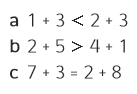 